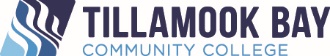 Notice of Public MeetingPursuant to O.R.S. §192.640, legal notice is hereby given to the members of the Tillamook Bay Community College Board of Education (Board) and to the general public that the Board will hold a work session/board meeting open to the public on January 9th at 4:30 pm in person. The regular Board meeting starts at 5:00 pm. This will be an in person meeting with hybrid capabilities. The agenda for the meeting will be available on the Thursday prior to the meeting, after 9:00 a.m., at the Office of the College President, Tillamook Bay Community College, 4301 Third St., Tillamook, Oregon 97141. Agenda items include, but are not limited to, Invitation for Public Comment, Announcements, and General Information. The Board reserves the right to change the order of items on the agenda. Board Meetings are held in accordance with open meeting laws and accessibility requirements. If a person with a disability needs assistance in order to attend or participate in a meeting or would like to attend via Zoom, please notify the Board Secretary at (503) 842-8222, Ext. 1050, at least 48 hours in advance. Board meetings are recorded for the purpose of transcribing minutes.DATE NOTICE PUBLISHED: Friday, December 30th, 2022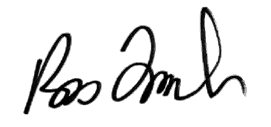 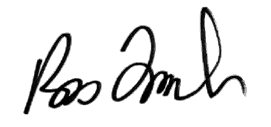 TIME NOTICE PUBLISHED: 03:34 pmRoss Tomlin – PresidentNotice DistributionTBCC BOARD OF EDUCATION MEMBERSTBCC WEBSITETBCC ADMINISTRATORS, FACULTY AND STAFFNWRESD ADMINISTRATORSUPERINTENDENTS OF NEAH-KAH-NIE, TILLAMOOK, AND NESTUCCA VALLEY SCHOOL DISTRICTSCCWD DIRECTOROCCA EXECUTIVE DIRECTOR4301 Third Street  Tillamook, Oregon 97141 (503) 842-8222  Fax: (503) 842-8334www.TillamookBaycc.edu